○これまでの安全対策事例（ハード対策）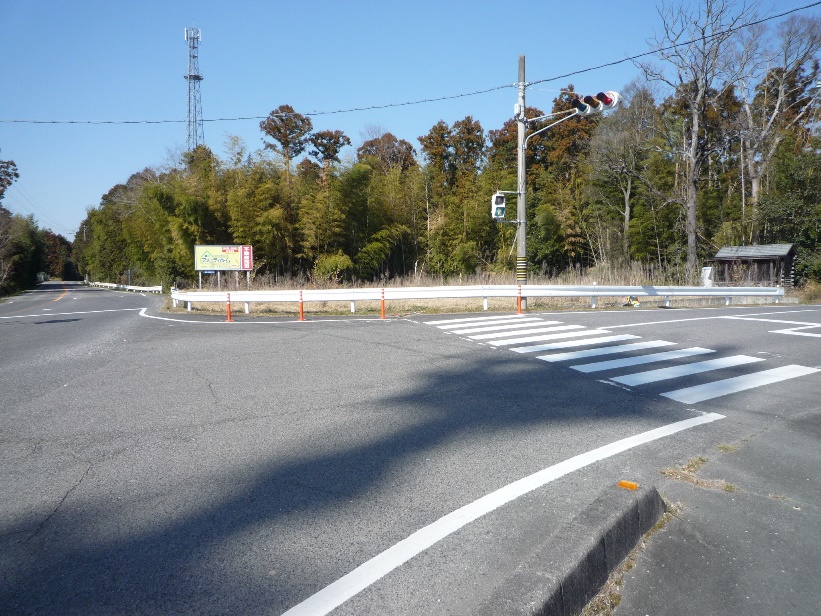 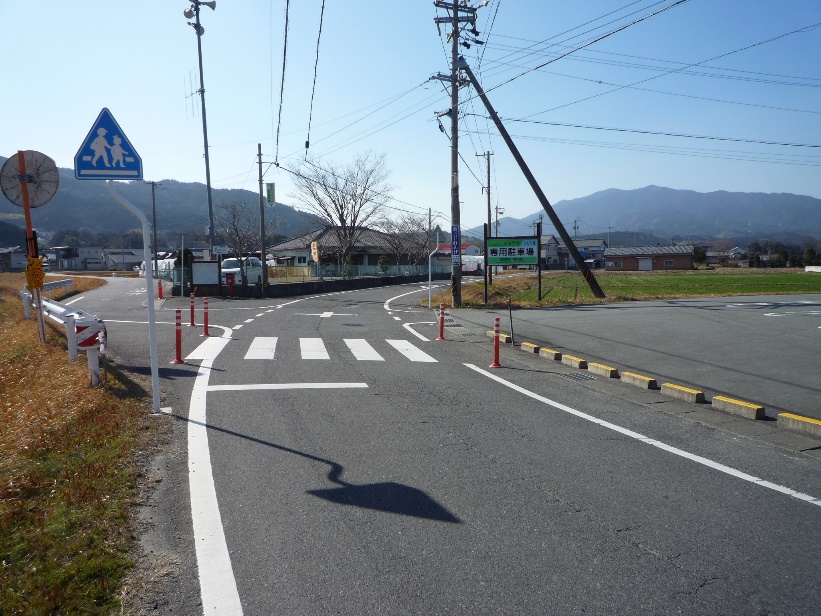 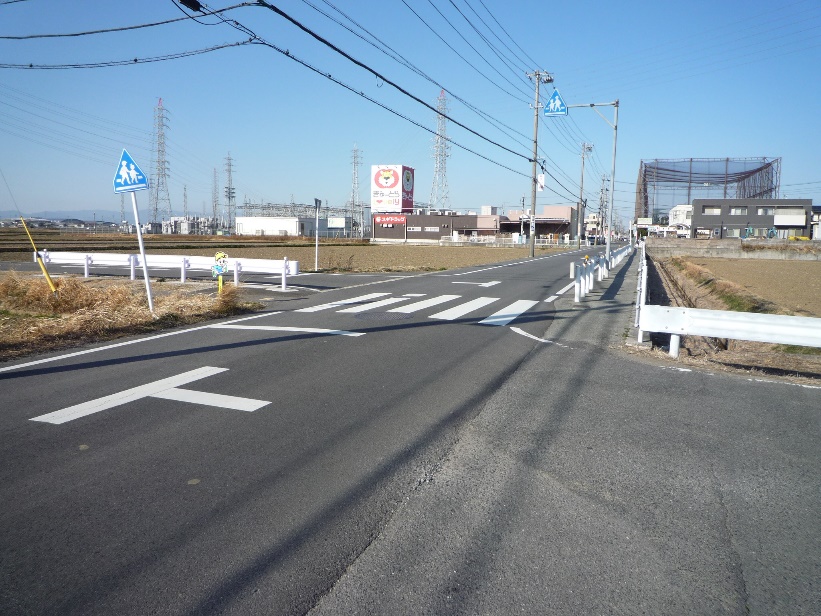 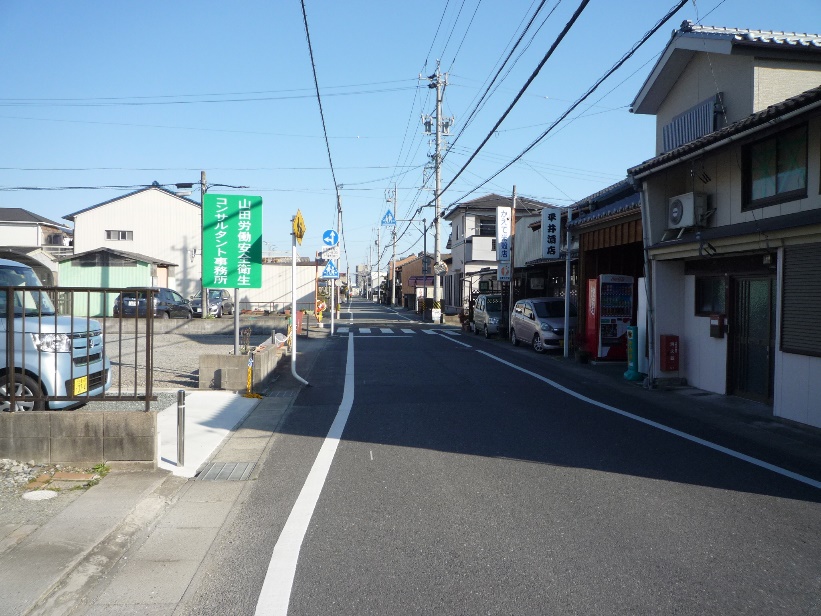 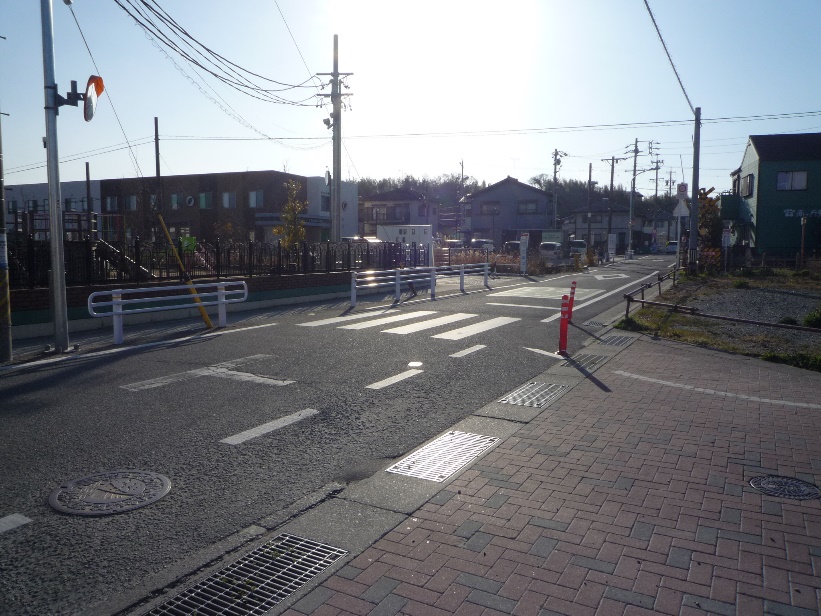 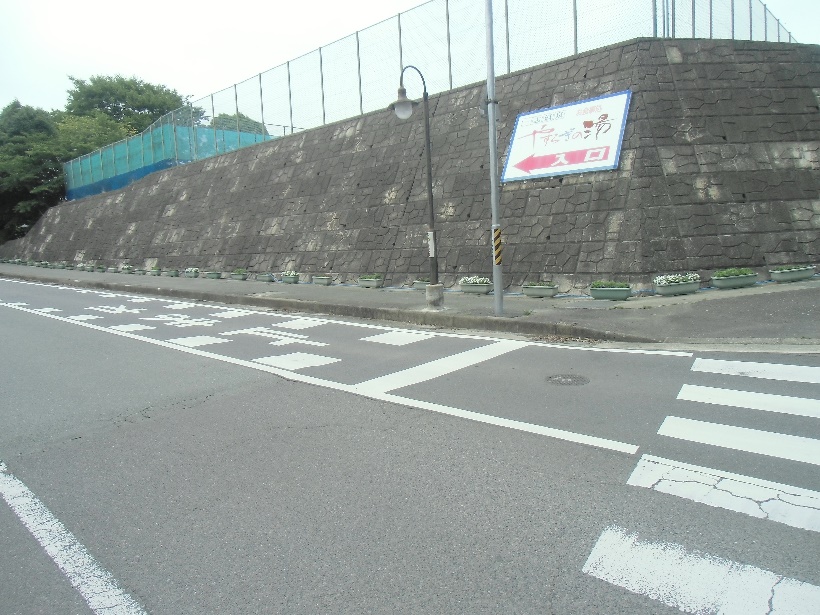 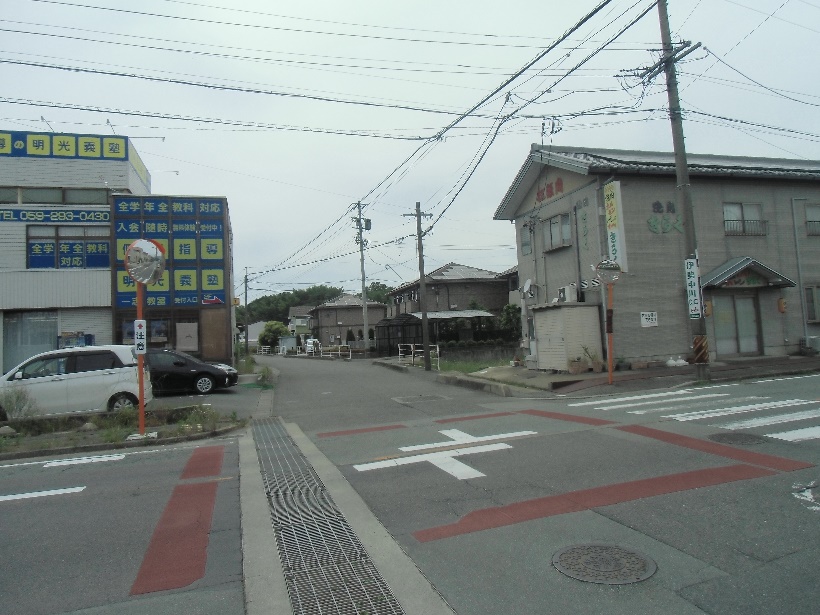 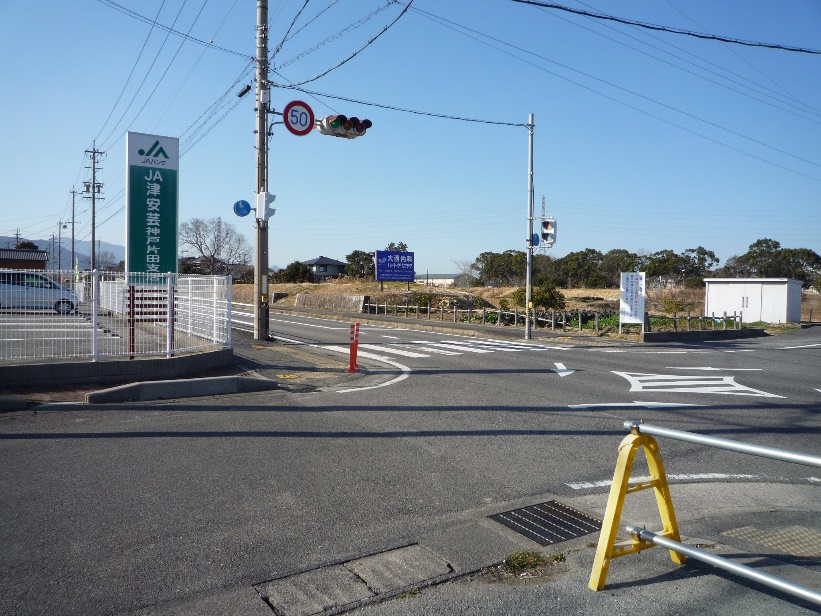 